26 июля 2014Комсомольский-на-Амуре технический университет стал стратегическим партнером компании Autodesk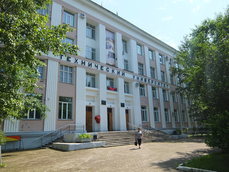 КнАГТУ получил сертификат стратегического партнера в области образовании компании Autodesk. Эта компания – крупнейший мировой поставщик программного обеспечения на рынке средств информации и развлечений, строительства, архитектуры и дизайна, машиностроения.Университет сотрудничает с Autodesk на протяжении четырёх лет. Нынешний проректор по науке и инновационной работе Сергей Белых рассказал, что заинтересовался проектами компании, представленными на международном молодёжном промышленном форуме «Инженеры будущего». В 2010-м году КнАГТУ и Autodesk заключили соглашение о партнёрстве. Учащиеся вуза регулярно участвуют в конкурсах и разработках компании.— Программное обеспечение Autodesk используется на авиастроительном заводе в Комсомольске, кадры для которого готовит университет, – рассказал Сергей Викторович. – Поэтому выпускникам не потребуется адаптации к новой программе, ведь они работали с ней во время учёбы.Получение стратегического партнёрства позволит студентам КнАГТУ получить международный сертификат компании, «не отходя от кассы» — на Дальнем Востоке единственный до этого времени центр сертификации Autodesk находился в Хабаровске.Сергей Викторович также отметил, что наличие данного сертификата имеет значительный «вес» при трудоустройстве во всех странах мира.В дальнейшем руководством университета рассматривается возможность наладить на базе университета коммерческого проекта по сертификации тренеров программных продуктов.Светлана Шерстобитова, специально для dvnovosti.ru